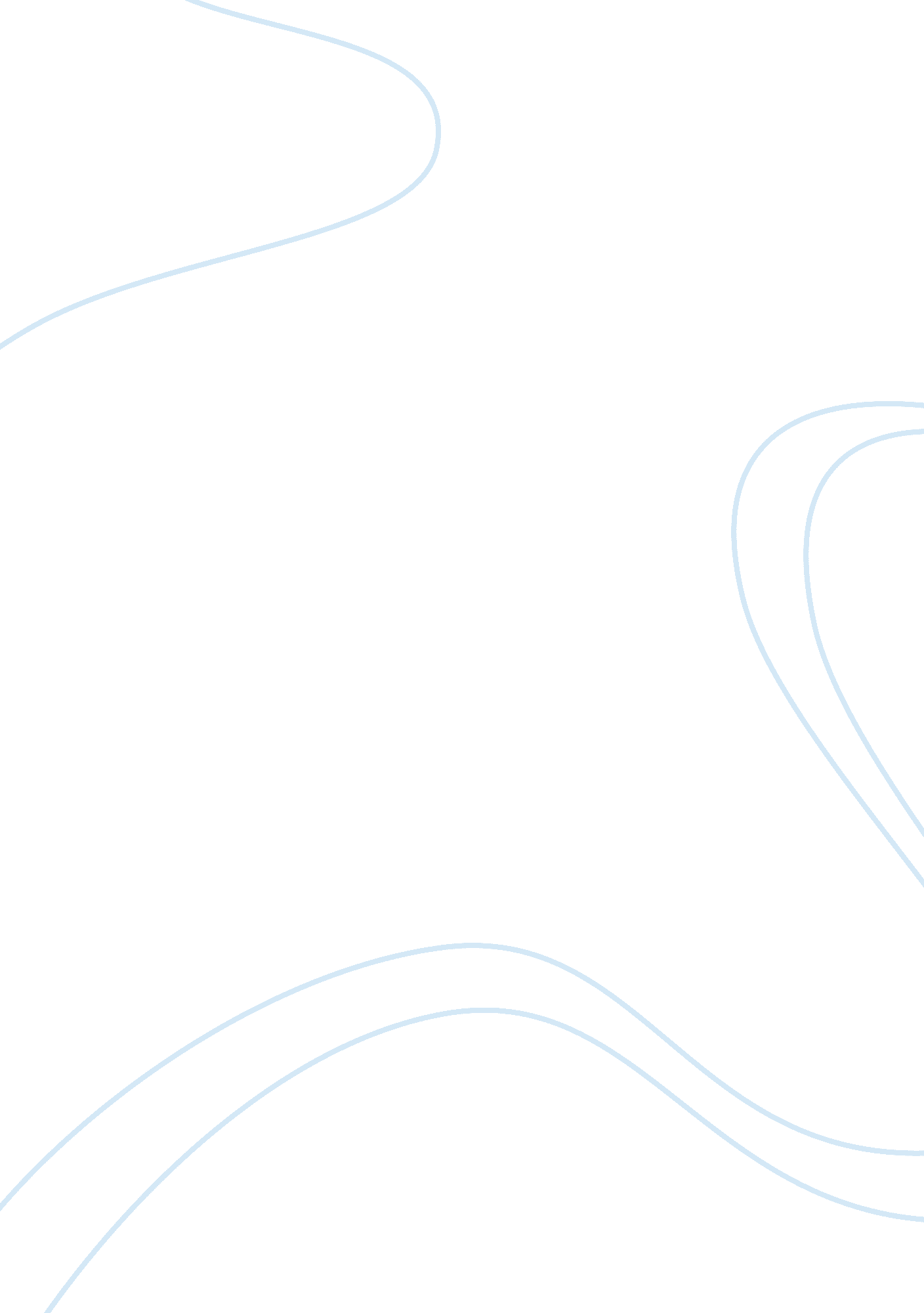 Multiple drug resistance in human and animals biology essayDesign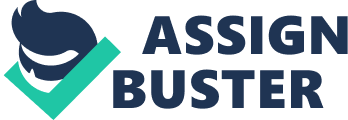 Rhizobia involved in nitrogen arrested development are largely specific to their host. The N arrested development depends greatly upon the environmental conditions and the familial diverseness of the Rhizobia every bit good as the host species. Surveies associating to different facets of the phenotypic word picture and familial diverseness in Rhizobia and their N arrested development potency are given as under. 2. 1. Coevals clip Working with 536 black-eyed peas nodule bacteriums ( Lindete et al. , 1997 ) reported fast growing for 27 isolates. They farther arranged them in 78 different groups on the base of settlement morphology and growing rate. The analysis of the isolates from each part showed an increased proportion of fast turning Rhizobium when traveling from the seashore to inland. They concluded that choice force per unit area on Rhizobium leads to the development of emphasis tolerant signifiers. The high incidence of aggressive Rhizobium in the waterless parts suggests that they are better subsisters than slow turning strains. Maatallah et Al. ( 2002a ) grouped chickpea Rhizobium on the footing of coevals times. Harmonizing to their consequences 22 % of the isolates were fast agriculturists ( 50 min & lt ; GT & lt ; 3 H ) , 32 % slow agriculturists ( 3 H & lt ; GT & lt ; 9 H ) and 46 % were extra-slow turning bacteriums with a coevals clip of more than 9 H. Maatallah et Al. ( 2002b ) reported about 8. 3 % of the garbanzo strains as fast agriculturists with a coevals clip ( GT ) lower than 3 H, 41. 7 % as slow-growing with a GT between 3 and 9 H, and 50 % as extra-slow agriculturist bacteriums with a coevals clip greater than 9 h. Odee et Al. ( 2004 ) reported a broad scope of growing rates ( MGT ) : really fast turning ( 1. 6-2. 5 H ) , fast agriculturists ( 2. 8-4. 8 H ) , intermediate between fast and decelerate turning ( 4. 6-5. 7 H ) and really slow agriculturists ( 6. 4-8. 8 H ) . On the footing of average coevals clip ( MGT ) really fast and fast agriculturists were included in Rhizobium spp. , while really slow and intermediates were placed in Bradyrhizobium spp. Kucuk et Al. ( 2006 ) isolated 30 rhizobial strains from bean ( Phaseolus vulgaris L. ) and classify 10 isolates under the header of fast agriculturists ( 60 min ) , while remainder of other isolates were slow agriculturists ( 12 H ) . 2. 2. pH tolerances Harmonizing to Sane ( 1987 ) alkaline dirts are characterized by high pH values up to 11. 5. Kulkarni and Nautiyal ( 1999 ) observed considerable growing on pH 9 for bulk of strains, except 3 strains that were good adapted to turn on pH 12. 0. Rickert et Al. ( 2000 ) described in their consequences that adaptative response was dependent on the sub-lethal pH and the strain intrinsic acerb tolerance: the lowest pH values tolerated after version were 4. 0 for strain LL56 and 5. 7 for strain LL22, and the lowest pH values tolerated after version were 3. 0 and 4. 0 severally. Raza et Al. ( 2001 ) tested Bradyrhizobium sp ( lupini ) strains for pH scope ( 4-10 ) . Their over all consequences indicated that the isolates were tolerant to extremes of low and high pH since they grew over a scope of pH from 4 to 10. All the isolates survived at acidic pH ( 4-5 ) and alkalic conditions ( pH 9-10 ) . Priefer et Al. ( 2002 ) working with Tn5 mutations isolated strains that were non merely able to turn on utmost pH but besides under impersonal conditions. Maatallah et Al. ( 2002 ) isolated Rhizobium from garbanzo that were effectual and able to turn at pH runing from 5 to 8. Hung et Al. ( 2005 ) observed bulk of strain tolerated extreme pH in their medium from 3. 5 to 12. Shamseldin and Werner ( 2005 ) investigated pH tolerant strains and found pH 4. 7 as the minimal degree of pH tolerance for bulk of the strains. Rhizobium etli strains from Egypt were immune at pH 4. 7 while Columbian strain Rhizobium tropici CIAT899 survived good at pH 4. Kucuk et Al. ( 2006 ) tested Rhizobium strains nodulating beans for pH ( 3. 5-9 ) . All isolates were grown in YEM medium with pH values of 5 and 8, but differences were detected at pH 4. All the isolates grow at highly basic status every bit high as 9. Rodrigues et Al. ( 2006 ) quantify bacterial growing for the pH scope ( 5-9 ) . A positive correlativity was observed between the maximal growing pH and the isolate beginning dirt pH. They farther elaborated that some isolates showed alterations in the discriminatory pH of civilization medium with temperature. At 28oC two isolates grew more at pH 7, but at 20oC, the growing rate was higher at pH 9. Kucuk and Kivanc ( 2008 ) noted that all garbanzo nodulating strains grew in YEM medium with pH values of 5. 0 and 8. 0, but differences were detected at pH values of 3. 0 and 9. 0. 2. 3. Temperature Osa-Aflana and Alexander ( 1982 ) compared temperature tolerance of black-eyed pea Rhizobium. Their consequences present no growing at 40oC, but all grew at 29, 31, 33, and 35oC. Most of strains tested have an optimal growing at 33oC. Kulkarni and Nautiyal ( 1999 ) described that out of 2500 rhizobial strains 405 strains were selected that had similar growing forms after 72 H on YEM home bases incubated at 30 and 45oC. The 2nd showing resulted in 24 tolerant strains, were able to turn at 47. 5oC. Maatallah et Al. ( 2002a ) reported maximal growing between 20 to 30oC. Percentages of isolates that can turn below and above theses bounds were 12 % at 5oC and 7 % at 45oC. More than 50 % could non digest more than 42-45oC. Harmonizing to the consequences of Hung et Al. ( 2005 ) 28 strains grew good between temperatures 37 and 45oC. Kucuk et Al. ( 2006 ) recorded abundant growing at a temperature of 42oC for Rhizobium isolated from /root nodules of beans. Rodrigues et Al. ( 2006 ) observed better growing for most of the isolates at 28oC except one of the strain that shows maximal growing at 20oC. Isolates grew expeditiously at 20oC and that at 37oC, except two isolate that were more tolerant to 37oC. Kucuk and Kivanc ( 2008 ) covering with temperature tolerance in garbanzo Rhizobium find that all strain showed growing in YEM medium of 20, 25, 30 and 37oC while 75 % of the strains were tolerant to 40oC. 2. 4. Antibiotic opposition Multiple drug opposition is common in human and carnal infective bacteriums but rather uncommon in dirt bacteriums. Antibiotic opposition is one of the methods used as familial marker to distinguish bacterial strain. Cole and Elkan ( 1973a ) recorded opposition to penicillin G, fradicin and Chloromycetin is extrachromosomal component mediated. Mahler and Bezdicek ( 1978 ) studied diverseness for antibiotic opposition. They recorded comparative resistant to penicillin, Chloromycetin, polymyxin B and novobiocine and were sensitive to erythromycin, Achromycin and streptomycin. Cole and Elkan ( 1973b ) screened 48 strains of R. japonicum for several normally used antibiotics. 60 % strains were immune to chloramphenicol, polymyxin B, and Erythrocin and 47 % or more were immune to neomycin and penicillin G. Hagedron ( 1979 ) examined 50 Rhizobium trifolii isolates and found opposition to 15 antibiotics. The civilizations were immune to high concentrations of 11 of the antibiotic but were comparatively sensitive to streptomycin, Achromycin, Vancocin and Chloromycetin. Kremer and Peterson ( 1982 ) determined forms of intrinsic opposition and susceptibleness to different concentrations and combinations of five antibiotics ( kanamycin sulphate, streptomycin sulphate, tetracycline hydrochloride, penicillin G, and rifampycin ) in leguminous plants. They suggested intrinsic opposition and susceptibleness forms were dependable for designation of nodule strains when strains were foremost isolated from the nodules to supply a standard inoculant size and type on antibiotic incorporating media. They farther elaborated that high strain recovery was associated straight with high rates of vaccination. Gupta et Al. ( 1983 ) usage intrinsic multiple antibiotic opposition markers in order to analyze competitory and effectivity of mung bean Rhizobium. They antibiotics tested were erythromycin, 15I? g/disc ; Principen, 10 I? g/disc ; Achromycin, 30 I? g/ phonograph record ; gentamycin, 10 I? g/disc ; streptomycin, 10 I? g/disc ; kanamycin, 30 I? g/disc ; nalidixic acid, I? g/disc ; chloramphenicol 30 I? g/disc. The antibiotic spectra showed that a big figure of native Rhizobiums were sensitive to all the trial antibiotics ( 53 % ) . They observed that frequence of opposition to individual and dual antibiotics was higher than multiple oppositions. Selvaraj and Iyer ( 1984 ) besides tested their rhizobial tn5-insertional derived functions of R. meliloti for minimal repressive concentrations for carbencillin, 40 I? g/ml ; Chloromycetin, 30 I? g/ml ; kanamycin, 40 I? g/ml ; rifampycin, 150 I? g/ml ; streptomycin and Kantrex, 30 I? g/ml. Most of the derived functions were immune to streptomycin ( 50 I? g/ml ) where as parental strains were sensitive to streptomycin. While a sum of 300 Kantrex transfortmants were so screened for streptomycin opposition but no 1 was enable to turn in streptomycin. Rokman and Bezicek ( 1989 ) determined intrinsic antibiotic opposition ( IAR ) in for 192 isolates of R. leguminosarum biovar Viceae from nodules of peas ( Pisum sativum L. ) Cluster analysis of ( IAR ) informations indicated that bunchs were dominated by one serogroups. IAR grouped 72 % of the isolates likewise. Raza et Al. ( 2001 ) selected 12 antibiotics to look into intrinsic antibiotic opposition ( IAR ) patterns tolerance of Bradyrizobium sp. ( Lupini ) strains. They found that all the strains were sensitive for clindamycin ( 2 Aµg/ml ) but divided in to four groups on the footing of to the ( IAR ) for staying 11 antibiotics. Group A, include to strains that were immune to all 11 antibiotics and group C, comprises 3 strains that were sensitive for all the antibiotics tested. Maatallah et Al. ( 2002a ) and ( Maatallah et al. , 2002b ) happen out intrinsic antibiotic opposition to amphicillin, 50 I? g/ml, Chloromycetin, 10 I? g/ml ; kanamycin, 10 and 100 I? g/ml ; rifampycin, 10 I? g/ml ; streptomycin 25 and 100 I? g/ml and Kantrex, 30 I? g/ml Chloromycetin, 30 I? g/ml ; kanamycin, 40 I? g/ml ; rifampicin, 150 I? g/ml, nalidixic acid, 50 I? g/ml ; erythromycin, 100 I? g/ml and tetracycline 20 I? g/ml. 65 % isolates exhibited high opposition to kanamycin, nalidixic acid and Erythrocin. While 14 to 25 % were immune for streptomycin, amphicillin, Chloromycetin, rifamycin and Achromycin. Their consequences indicate that tolerance of strains to the antibiotic did non demo correlativity with their growing rate, but it could be related to the bacterial species. Young and Chao ( 2004 ) observed broad variableness in opposition to 10 antibiotics for fast and decelerate turning Rhizobium. The intrinsic antibiotic opposition of fast and decelerate turning Rhizobium was highly high against nalidixic acid ( 400 I? g/ml ) and penicillin ( 200 I? g/ml ) . Kucuk et Al. ( 2006 ) reported intrinsic opposition for Chloromycetin ( 20 and 50 I?/ml ) Erythrocin ( 30 I? g/ml ) , kanamycin ( 10 I? g/ml ) , and streptomycin ( 40, 80 and 100 I? g/ml ) in bean Rhizobium. Kucuk and Kivanc ( 2008 ) besides tested garbanzos Rhizobium for intrinsic antibiotics for following concentrations, streptomycin ( 100 I? g/ml ) , kanamycin ( 50 I? g/ml ) , erythromycin ( 30 I? g/ml ) , Chloromycetin ( 200 I? g/ml ) , and penicillin ( 25 I? g/ml ) . Majority of strains showed a high degree of opposition against streptomycin, Erythrocin, Kantrex, penicillin and Chloromycetin. 2. 5. Heavy metal opposition Heavy metals adversely influence micro-organisms, non merely impact their growing, but besides their morphology and activities. Metallic elements besides can exercise a selective force per unit area on the beings that increases heavy metal tolerance in microbic populations. Due to importance of leguminous plants in animate being and human ingestion and their usage in keeping dirt birthrate, some attending has been given to the effects that heavy metals exert on Rhizobium isolates. Diaz-Ravina et Al. ( 1993 ) determined the tolerance of a dirt bacterial community to Cu, Cd, Zn, Ni, Pb. They unnaturally contaminated an agricultural dirt in research lab. An addition to tolerance to the metal added to dirty was observed for the bacterial community obtained from each contaminated dirt was compared with non polluted dirt. An addition in the tolerance to metal added to dirty was observed, bespeaking that there was multiple heavy metal tolerance at the community degree. They found important positive relationships between alterations in Cd, Zn and Pb tolerance and to a lesser grade, between alterations in Pb and Ni. Saxena et Al. ( 1996 ) stated that infliction of any emphasis to bacteriums consequences in adaptative responses that lead to alterations in the regular metabolic procedure in the cells, which are so reflected in the change of the protein profiles. Metallic elements influenced their protein profiles, most of the changes matching to lessenings in polypeptide look However, in tolerant isolates these changes matching fundamentally to increase ( Pereira et al. , 2006 ) . 2. 6. Carbon use forms Carbon use forms have besides been used to separate isolates and strains among the Rhizobiaceae household. If we look at the past work a few research workers focused this parametric quantity for garbanzo and garden pea. Kulkarni and Nautiyal ( 1999 ) selected 7 strains of root nodule bacteriums isolated from Prosopis juliflora for 17- C beginnings use. They observed positive consequences for all the C beginnings ( glucose, Osmitrol, sorbitol, brain sugar, sucrose, fructose, lactose, xylose, raffinose, acetate, formate, citrate, propionate, tartarate, ethyl alcohol, glycerin ) except Na tartarate. Harmonizing to the findings of Maatallah et Al. ( 2002a ) all tested strains of chikpea Rhizobium grew on glycerin, D-fructose, N acetylglucosamine, sorbitol, Osmitrol, surose, trehalose, L- fruit sugar, gluconate, L- arabitol, malt sugar and cellibiolose, while L- xylose, animal starch, inulin or I±-methyl-D-mannoside was non utilized by any strain. Kucuk et Al. ( 2006 ) being showing biochemical belongingss if bean Rhizobium found that Eskiseshir isolates were able to utilize several compounds as sloe beginning of C. All isolates show growing for D ( – ) fruit sugar, D ( + ) Osmitrol, sucrose, D ( + ) brain sugar, starch I±- L-rhamnose and malate. The isolates were unable to utilize tartrate and dulcitol. Kuuk and Kivanc ( 2008 ) tested for rhizobial growing of garbanzo nodule isolates for against 12 C beginnings and observed positive consequence for all compound used as C beginning. 2. 8. Plasmid profiles Toro and Olivares et Al. ( 1986 ) reported two deep plasmids of 140 and 114 MDa in mention strain R. meliloti GR4. Velazauez et Al. ( 1995 ) revealed that wild-type strains of R. meliloti had pSym plasmids with a molecular weight above 1, 400 X 10 and exhibited three different plasmid profiles distinguished by the presence or absence of assorted smaller sized deep plasmids. Loccoz and Weaver ( 1996 ) observed that plasmids play of import function in saprophytic features and Na chloride tolerance of W14-2 in vitro. No plasmid-cured derived function grew better than the wild-type overall, proposing that he extra chromosomal genome contributes to the saprophytic competency W14-2 in dirt. Zou et Al. ( 1998 ) working with Tephrosia candida observed that plasmid profile of strain S25 harbors merely one plasmid with an estimated size O 150 kilobit. Lakzian et Al. ( 2002 ) investigated populations of Rhizobium legueminosarum bv viciae from secret plans of a long-run sewerage sludge experiment. They observed three and nine plasmids for rhizobial isolates which vary in size from about 100 to 850 kilobit. A sum of 49 plasmid profile groups were identified among isolates they studied. Castro et Al. ( 2003 ) studied the function of plasmids in the ecology of these rhizobia strains in the presence of heavy metal ( chiefly Zn and Hg ) . They concluded that plasmids could be of import for the version of Rhizobium to nerve-racking conditions. Romero and Broom ( 2004 ) reported plasmid figure from 0 to 11 and size from 150 to 1, 683 kilobits in household Rhizobeaceae. They besides reported that proportion of plasmids to entire genome size represent even from 25 to 50 % of genome size. Vessey and Cheminging’wa ( 2006 ) studied that Rhizobium legueminosarum bv. viciae strains varied in figure of plasmid from 1 to 8. Inoculant strains had three to five plasmid sets, while most field isolates exhibited one to five plasmid sets. Single ( 27. 8 % ) and four ( 27. 4 % ) plasmid set isolates were the most common The per centum of isolates with two, three and five sets was 6. 1, 14. 3 and 19. 1, severally ; isolates with six to eight plasmid bands established merely about 5 % of the entire isolates. Strains varied in plasmid size from less than 50 kilobit to more than 1000 kilobit. Lakzian et Al. ( 2007 ) investigated plasmid profiles among isolates of Rhizobium legueminosarum bv. viciae in heavy metal contaminated dirts and found three, four or five sets and 10 to 14 stria forms among the 50 isolates. They described that one isolates originally, from uncontaminated dirt that had five big plasmids was the most abundant type re-isolated from all of the dirts. They further show that the transportation of naturally-occurring plasmids is of import in confabulating enhanced tolerance to elevated Zn concentrations in Rhizobium. 2. 10. RAPD analysis De Oleveria et Al. ( 2000 ) isolated efficient bean nodulating Rhizobium strains, and characterized by 27 RAPD primers of opern kit. Their survey showed great familial heterogeneousness between R. tropici and R. leguminosarum biovar phaseoli. They concluded that familial grouping of strains could be used to choose appropriate Rhizobium strains of several harvests. Priefer et Al. ( 2001 ) analyzed rhizobial strains nodulating Phaseolus vulgaris for their phyletic relationship. Strain RP163, exhibiting high nodulation efficiency and a wide pH tolerance was mutagenised by Tn5 and mutations unable to turn on utmost pH media were isolated. Sequenced mutations generated in this part were found to be impaired in growing at low pH, but besides under impersonal conditions. Kumar et Al. ( 2006 ) investigated familial diverseness of five Sinorhizobia nodulating Mucuna pruries utilizing indiscriminately amplified polymorphous DNA ( RAPD ) analysis. They recommended ( RAPD ) as new tools for look intoing familial polymorphism for genomic Deoxyribonucleic acid of the bacterial isolates. They used 15 arbitrary chosen primers of OP series ( A, B, C and E ) were used. They found small polymorphism among isolates utilised. Sajjad et Al. ( 2008 ) studied familial diverseness in rhizobial strains by utilizing random amplified polymorphous DNA ( RAPD ) markers. They observed two distinguishable bunchs by utilizing two series of OP primers ( A & A ; C ) . A sum of 1480 sets were amplified in the PCRs of 12 strains, out of which 663 were polymorphous, demoing 44. 80 % of overall polymorphism. Number of sets produced per genotype ranged for 93 to 147 with an norm of 123 sets per genotype. Among the strains, maximal figure of sets were 147 ( 70 polymorphic ) , while minimal figure of sets were 93 ( 45 polymorphic ) . The figure of elaboration merchandises produced per primer varied from 4 to 9 with an norm of 6 sets per primer. Rajasundari et Al. ( 2009 ) subjected nine dirt isolates from different field locations to RAPD analysis. They observed four bunchs with more than 50 per cent likewise. Their consequences indicated that RAPD proved a really discriminatory and efficient method for distinguishing and analyzing familial diverseness of Rhizobium strains as they observed 90 % unsimilarity for a strain that it formed separate bunch. 2. 11. Symbiotic effectivity Since last two decennaries considerable work on symbiotic effectivity of Rhizobium that nodulate wild leguminous plants and Rhizobium japonicum have been reported. Friedricks et Al. ( 1990 ) isolated strains of Rhizobium leguinosarum ( biovar trifolii ) from two Ethiopian dirts and were tested for symbiotic effectivity. Numerous Rhizobium trifolii strains that exhibited changing degrees of symbiotic effectivity were isolated. The dirt isolates were compared with commercial strain and found superior in symbiotic effectivity. Several Rhizobium trifolii strains were found to be effectual on more than one trefoil species, and at that place appeared to be at least two and perchance three distinguishable cross-inoculation effectivity groups. Valzquez et Al. ( 1995 ) indicate in their consequences that Rhizobium. moliloti wild-type strain SAF22 has the familial capableness to develop to the full effectual root nodules on alfafa, but this phenotype is attenuated by its deep plasmid pRmSAF22c, which interferes with the nodule development required for to the full effectual N repairing mutualism. Lindete et Al. ( 1996 ) investigated arrested development efficiency of Rhizobium in mutualism with soya bean. They found that high effectivity was by and large associated with the presence of an active hydrogenase consumption system ( Hup ) . Hup+ strains were capable of recycling the H evolved by nitrogenase. Twenty-five group isolates were non able to nodulate soya beans. Some isolates besides form pseudo-nodules. Baraibar et Al. ( 1999 ) working with symbiotic effectivity and ecological word picture of Rhizobium loti come to the decision that shoot dry weight was lower for all the soils populations compared to the N or U-226 intervention. Burdon et Al. ( 1999 ) found important fluctuation in 22 Acacia species and about all of 67 populations. They observed 70 % effectual Acacia host-rhizobium strain combination. Many combinations were hapless resulted in workss less than tenth part of the best combination. Significant host based variableness in the ability to organize effectual symbiotic interactions were detected. Rhizobium population of dirt ‘ S ‘ neither differs statistically from U-226 nor from the N intervention. Although the dirt ‘ Y ‘ presented the highest rhizobia denseness related to their nutritionary degrees and textural belongingss it was non the most efficient. The REI of the autochthonal populations of R. loti, except dirt ‘ S ‘ , was lower than 50 % . In relation to REI of the 50 isolates of R. loti, 6 % was between 100-119 % and another 6 % were located in the 0-40 % scope. The mean of the REI of the isolates from each dirt compared with the efficiency determined from the autochthonal populations of the dirts. Isolates from five dirts showed REI superior to 70 % and the mean of the REI of the other five dirts was 60 % . REI values of the isolates in relation to REI of the autochthonal population were visibly higher in all instances, except in the dirts ‘ G ‘ and ‘ S ‘ . In two instances the REI of isolates was up to four times higher than that of the several dirt Rhizobium population. The nodules in Lotus pedunculatus and Lotus subbiflorus were little, ruddy on the surface and uneffective in nitrogen arrested development. The symbiotic effectivity of the 17 strains as P. juliflora as host was evaluated in green house by Kulkarni and Nautiyal ( 1999 ) . The effectivity of the host Rhizobium strain combinations was determined from measurings of works dry weight, five strains were tolerant to 60 A°C in YEB for 6 H and established effectual mutualism, as determined by works top dry weight i-e, 29. 2, 32. 2, 60. 2, 72. 2 and 88. 6 % higher, severally compared with un-inoculated control workss. Thrall et Al. ( 2000 ) working with fluctuations in the effectivity of symbiotic associations between Rhizobium and Australian leguminous plants. They found a scope of different nodule type i. e. , big ruddy, big white and many little white ; merely nodules demoing to ruddy and tap to ruddy centres due to presence of leg-haemoglobin were capable of organizing effectual symbiotic relationship. Their consequences by and large revealed an opposite relationship between above-ground biomass and root/ shoot ratios. Host-rhizobial combinations ensuing in hapless growing showed the highest root/shoot ratios ; there were besides some combinations that had the highest per centum of morbific nodules or lacked nodules. Khokhar et Al. ( 2001 ) covering with chickpea nodulating Rhizobia native to Thal dirts observed variableness in symbiotic effectivity for all isolates differed significantly in effectivity in footings of nodule dry mass, shoot dry mass and N- content of shoots. Sindhu and Dadarwal ( 2001 ) besides reported variableness in symbiotic effectivity while working on antibiotic immune mutations relative to rear strains of garbanzo nodulating bacteriums. Some mutant strains showed Nod ( + ) and Fix ( – ) phenotype. Other mutations besides showed reduced nodule figure and decrease in nitrogenase activity every bit good as in shoot dry weight as compared to inoculation with parental strains and they showed the acquisition of streptomycin opposition in Rhizobium sp. Cicer strains is associated with reduced symbiotic effectivity in garbanzo, proposing that antibiotic resistant mutations foremost should be analyzed for symbiotic effectivity before utilizing these mutations for ecological surveies or nodulation fight. Siddiqui and Mahmood ( 2001 ) conducted a individual three-factor experiment for consequence of root symbionts, rhizobacteria and roundworms on the growing of garbanzo. They find important ( P & lt ; 0. 05 ) consequence of root symbionts on nodulation. Lanarjo et Al. ( 2001 ) detected a low symbiotic efficiency ( 30-50 % ) for the native isolates and for the mention strain CP31 when compared with the N supplemented workss. While among Beja rhizobia analyzed some of the isolates were with higher symbiotic efficiency values. Icgen et Al. ( 2002 ) besides evaluate five local and seven standard strains of Rhizobium for symbiotic effectivity. Strains were compared in footings of their efficiency in increasing the N content of the garbanzo. Shoot dry weight, nodule figure, nodule dry weight, was taken as the parametric quantities of works productiveness. Out of 12 isolates, merely one local and three criterion strains were selected as effectual in root nodulation. Maatallah et Al. ( 2002a ) covering with garbanzo Rhizobium come to cognize a big diverseness in their capacity to infect the host works and to repair atmospheric N. Harmonizing to their findings nodule average figure varied from 5 for isolate Rch 30b to 62 for isolate Rch 8, being the most morbific isolate. In comparing to TN control which represents s the 100 % degree of shoot dry affair and T0 control, which represents 36 % . Most of the tested isolates showed a dry affair output higher than T0. Tamimi ( 2002 ) working on symbiotic effectivity of Rhizobium isolated from root nodules of common bean ( Phaseoulus valgaris L. ) reported diverseness for symbiotic effectivity. Out of 10, three gave highest readings for nodule figure per works, nodule mass, shoot dry affair and N2 arrested development. Mhadhbi et Al. ( 2004 ) found different symbiotic public presentation of M. ciceri, M mediterraneum, and S. medicae, when inoculated to chickpea at unstressed conditions and under salt conditions. Saini ( 2004 ) observed important higher value of nodule dry weight in the interventions having Rhizobium vaccination. Sattery et Al. ( 2004 ) studied consequence of resident rhizobial communities for N repairing effectivity. Fifty different dirts were evaluated for Vicia faba, Lens calinaris, Vicia sativa, Cicer arietinum and Lupins angustifolus. They stated that dirt pH is positively correlated with the values for nitrogen arrested development effectivity. They found that 33 % of paddock had sufficient resident populations of Rhizobium leguminosarum bv. Viciae for effectual nodulation of faba bean, 54 % for lentil, 55 % for field pea and 66 % for the effectual nodulation of the vetch host works. Thiao et Al. ( 2005 ) investigated effectivity of rhizobial strains from Gliricidia sepium. Their consequence showed that G. sepium establishes an effectual mutualism merely with aggressive Rhizobium, although morbific nodules were observed on root systems of workss inoculated with slow turning Rhizobium. Brigido et Al. ( 2007 ) estimated symbiotic effectivity of Rhizobium isolates 29 ( Neutrophils ) and 64 ( reasonably acidophile ) was evaluated under pH 5 and 7. The symbiotic effectivity values obtained ranged from 21. 4 to 59. 8 % . The figure and dry weight of nodules were besides analyzed. They found no correlativity between the figure of nodules and symbiotic effectivity. The reasonably acidophilous isolate showed a higher symbiotic effectivity values under pH5, and the neutrophile isolates demonstrated a higher symbiotic effectivity at pH7. Lagurre et Al. ( 2007 ) studied variableness of the developmental responses of pea ( Pisum sativum ) . They found contrasting effects of nodule isolates on the development of nodules, roots and shoots dry weights. They had identified nod cistron that induced really big, branched nodules, smaller nodule Numberss, high nodule biomass, but reduced aerial parts and root development. The workss associated with this genotype accumulated less N in shoots, but N concentration in foliages was non affected. 2. 12. Shoot entire protein Garge et Al. ( 1990 ) compared Hup positive transformants for entire N concentration. The higher accretion of N was observed in workss inoculated with the Hup transconjugant Vc4 ( 2. 17A±0. 06 ) than its parent Vml ( 1. 82A±0. 07 ) . Velazquez et Al. ( 1995 ) calculated entire shoot N of lucerne inoculated by rhizobial strain. They found important fluctuation for all the strains from the corresponding agencies of R. meliloti SAF22 at a degree of P & lt ; 0. 001. They concluded that SAF22 is less effectual than other wild type strains. Khokhar et Al. ( 2001 ) besides found important differences for N-content of shoot. The entire shoot N varies from ( PAC-28 ) 1. 6 to ( PAC-19/3 ) 23. 5/mg. Merely one strain possessed high mean values for entire N accumulated in shoot in comparing to cite strain. Rest of strains accumulates less entire N. Icgen et Al. ( 2002 ) compared five local and seven standard strains of Rhizobium ciceri in footings of their efficiency in increasing the N content of the garbanzo. Nitrogen concentration was taken as one of the parametric quantity to cipher works productiveness. The maximal addition in entire N content was merely 3. 5-fold in individual infection whereas an addition every bit great as 35-fold was recorded for multiple infections. The dual infection with Y-29 and 385 every bit good as the ternary infection with Y-29, 620 and 3379 gives rise to the maximal values. Tamimi ( 2002 ) investigated best symbiotic public presentation for 10 bean strains in footings of works N content. Best consequences were recorded for three isolates ; JOV1 ( S. E. , 62. 3A±2. 5 ) , JOV3 ( S. E. , 54. 6A±1. 2 ) and JOV10 ( S. E. , 51. 2A±1. 8 ) . Bhasker and Kashyap ( 2004 ) working with azide immune Rhizobium ciceri strains reported that ( complemented mutation ) M126 incorporating C4 ringer infected workss had similar sum of N ( 17. 49 A± 0. 96 milligram of nitrogen/g dry wt ; n= 5 ) as that of workss infected with ( Azide resistant ) strain 18-7 ( 18. 61A±0. 96 milligram on nitrogen/g dry wt ; n= 5 ) . M126 nodulated workss had significantly lesser N ( 13. 38A±0. 96 milligram N dry wt ; n= 5 ) . They concluded that 18-7 and M126 ( C4 ) infected workss had 34. 56 and 26. 46 % higher N per g dry wt severally than workss infected with M126 entirely. Satterly et Al. ( 2004 ) estimated consequence of inoculants on the effectual nodulation of assets. Like former worker they besides calculate entire N ( % ) as an of import parametric quantity in Pisum sativm. All nodulated tested grow smartly repairing N, bespeaking effectivity of the populations. Laguerre et Al. ( 2007 ) observed no important strain ( Rhizobium leguminosarum ) consequence on shoot N concentration of ( Pisum sativum ) . The values of accrued shoot N varied harmonizing to shoot DW. The ratio between shoot N accumulated per unit of nodule DW varied by a factor of 20 with really low nodule efficiency for the BNO workss inoculated with strains LRBA7 and P1Np2K. 2. 13. Symbiotic effectivity under salt emphasis 2. 13. 1. Growth and symbiotic features Hafeez et Al. ( 1988 ) reported the consequence of salt and vaccination on growing, ion consumption and nitrogen arrested development by Vigna radiata. They found 60 % diminution in dry affair and grain output of mung bean for EC degree of 7. 5 darmstadtiums thousand ~ . Most of their studied strains of Rhizobium were salt tolerant while nodulation, nitrogen arrested development and entire nitrogen concentration of the works and acetylene decrease activity was drastically affected at 7. 5 darmstadtiums thousand -l. Loccoz and Weaver ( 1996 ) studied sodium chloride tolerance of trefoil Rhizobium. They reported wild- type W 14-2 and all derived functions LD50 values comprised between 12. 4 and 12. 9 g NaCl l-1 and were more tolerant to sodium chloride than any derived functions missing plasmid B and d. While latter derived functions displayed LD50 values comprised between 6. 6 and 7. 9 g NaCl l-1, with the exclusion of derived functions with merely plasmid vitamin D, which had a LD50 of 2. 0 g NaCl l-1. Cordovilla et Al. ( 1999 ) reported that the inauspicious consequence of salt was more on nodules than on vegetive parts and N2-fixation was more sensitive to salt than works growing. Raza et Al. ( 2001 ) examined Bradyrhizobium sp ( Lupini ) strains for their ability to last under different degrees of NaCl ( 1-8 % w/v ) . All the strains sustain 5 % NaCl where every bit 8 % NaCl inhibit growing. They found two tolerant groups, the first group of six isolates failed to digest more than 5 % NaCl, where every bit, the 2nd group of four isolates were able to digest up to 7 % NaCl. Wahab et Al. ( 2002 ) concluded that high salts degrees depressed the nodule figure to burden to approximately 30 % and 35 % . Ashraf and Bashir ( 2003 ) reported that salt emphasis caused a pronounced decrease in nodule fresh mass and nodule figure in both leguminous species, but nodules dry weight did non diminish significantly in both species under salt emphasis. Present decrease in nodule figure due to salt emphasis was more in P. vulgaris than that in S. aculeata, but the contrary was true for nodule size. Comparison between vegetive parts and nodules shows that nodules were more sensitive to salt emphasis than shoot and roots while, analyzing the affect of salt on growing, nodulation and nitrogen assimilation in nodules of faba bean. Jenkins ( 2003 ) working with rhizobial and bradyrhizobial isolates observed that eight isolates showed decreased specific growing rates at NaCl concentration of 100, 300 and 500 millimeter, but however remained feasible at 500 millimeter NaCl concentration. Tejera et Al. ( 2004 ) working with CIAT889-derived mutations observed that all of them established mutualism with decreased nitrogen-fixing capacity. These mutations were able to organize nodules that looked normal in size and form compared with wild-type nodules. However, the dry weights of nodules formed by DST strains were significantly reduced with regard to the wild-type strains, peculiarly in the instance of mutations HB8 and HB13 in the presence of 25 or 50 mM/L NaCl. Shamseldin and Werner ( 2005 ) observed no important difference between the nodule Numberss formed by the salt-sensitive strain EBRI 2 without salt and under emphasis of salt ( 0. 2 % NaCl ) . Aurag et Al. ( 2005 ) observed differential response for NaCl intervention with in genotype, as shown by shoot and root dry weights. The growing of workss of the five cultivars tested was really much affected by salt at 25 millimeter, whereas important lessening in shoot and root dry weight was noticed. Bouhmouch et Al. ( 2005 ) described nodule distinction was besides affected by salt, as evidenced by the visual aspect of white nodules which lost their pink coloring material ( leghaemoglobin content ) . Application of salt wholly inhibited nodule formation of salt-tolerant assortment, and reduced significantly ( P & lt ; 0. 05 ) the figure of nodules and nodule dry weight over the control by 50-90 % severally. Dry weight decrease of nodules resulted from the low figure low nodules and/or from the decrease of the size of nodules. Nodule weight per works was more sensitive than nodule figure. Shamseldin and Werner ( 2005 ) found a high grade of diverseness. They recoded two strains that were extremely tolerant to salt concentration up to 4 % NaCl. A positive correlativity between the salt tolerance and the version to alkaline pH was determined. Nitrogen arrested development was much more affected by high salt concentration ( 0. 4 % NaCl ) . Hung et Al. ( 2005 ) reported 28 salt tolerant rhizobial strains for 4. 5 % NaCl out of 83 strains of native shrubby leguminous plants in Taiwan. Bolanos et Al. ( 2006 ) reported that workss treated with salt developed about half figure of nodules than workss turning in the absence of NaCl. Nodule weight besides diminished in salt-stressed nodules and most of them appeared picket in the contrast with the control ( without salt ) pink nodules. Kucuk et Al. ( 2006 ) studied 30 nodule isolates from Phaseolus vlgaris ( L. ) and find most of the isolates tolerant to high salt concentrations ( 5 % NaCl ) . Bacem et Al. ( 2007 ) isolated salt tolerant Rhizobium from Tunisian oasis that are extremely effectual for symbiotic N2-fixation with Phaseolus vlgaris. Lopez et Al. ( 2007 ) observed pronounced decrease in works biomass and nitrogen arrested development parametric quantities of Lotus japonicus and Medicago truncatula under NaCl emphasis. They reported at crop clip ( take downing phase ) , a lessening of about 40 % in works by dry weight ( PDW ) and root dry weight ( RDW ) with 25 millimeters NaCl. However, no important differences were observed for PDW and RDW in L. japonicus between 25 and 50 millimeter between 25 and 50 millimeter interventions. M. truncatula nodule dry weight ( NDW ) was unaffected by salt emphasis, while L. japonicus NDW showed 40 % lessening under salt ( Bouhmouch et al. , 2005 ) . 2. 13. 2. Entire shoot N Wahab and Zahran ( 1981 ) working with Vicia faba ( L. ) , Medicago sativa ( L. ) Merrill, Glycine soap and Vigna sinensis ( L. ) observed that salt emphasis retarded growing of both inoculated and N-fertilized workss. The nitrogen content of both interventions was besides affected by salt and the consequence was more terrible for inoculated than N-fertilized works. Pessarakli and Zhou ( 1990 ) reported pronounced lessening in entire shoot N content with NaCl emphasis in green beans. 2. 13. 3. Nitrogenase activity It has besides been shown that NaCl emphasis inhibited nitrogenase activity and nodule respiration ( Serraj et al. , 1994 ) . Decrease in absolute nitrogenase activity, leghaemglobin content of nodules was found by Wahab et Al. ( 2002 ) . Jabara et Al. ( 2005 ) besides reported increasing suppression of nitrogenase activity with increasing age of works under salt emphasis. Shamseldin et Al. ( 2005 ) reported strongly down nitrogenase activity for salt sensitive every bit good as salt immune bacterial strain. Shamseldin and Werner ( 2005 ) determined that nitrogenase activity was strongly depressed at 0. 4 % NaCl with salt-sensitive EBRI 2 every bit good as with the salt-resistant EBRI 26 ( 3. 9 and 3. 8 nM C2H4 h-1 mg-1, nodules ) . Tejera et Al. ( 2005 ) investigated entire nitrogenase activity. They found diverseness for symbioses tested. Nodules formed by ILC1919 registered the highest specific nitrogenase activity, and nodules of Lechoso the lowest value, 44 and 18 mol C2H4 ( g NDW ) a?’1 ha?’1. Bolanos et Al. ( 2006 ) concluded that acetylene decrease activity, as a measuring of nitrogenase activity, was ne’er detected in pea nodules developing in workss treated with 75 millimeters NaCl. Tejera et Al. ( 2006 ) measured nitrogenase activity ( ARA ) , on the flowering period, and was found more affected by NaCl than works growing. The negative consequence of salt was besides observed in the entire nitrogenase activity ( ARAP ) that decreased more than 90 % with 100 millimeters NaCl intervention in all cultivars tested except in ILC1919 ( 60 % ) . Lopez et Al. ( 2007 ) working with growing and nitrogen arrested development in Lotus, Medicago truncatula under NaCl emphasis reported pronounced diminution in nitrogenase activity. Zilli et Al. ( 2008 ) measured nitrogenase activity as indexs of nodules effectivity for three salts concentrations. 60 % lessening was recorded in nitrogenase activity at 200 millimeter salt, while no alterations was observed neither in 50 millimeters nor in 100 millimeter NaCl, with regard to command values. 2. 13. 4. Leaf chlorophyll content El-Hafid et Al. ( 1998 ) observed a positive association between growing and photosynthetic capacity and a high salt tolerance has besides been found in a figure of harvest species. In durum wheat Soussi et Al. ( 1998 ) investigated affect of salt emphasis on growing, photosynthesis and nitrogen arrested development in garbanzo reported pronounced suppression of chlorophyll accretion. Yamane et Al. ( 2004 ) working with salinity-induced chloroplast amendss in rice foliages ( Oryza sativa L. ) reported drastic lessening in chlorophyll content and puffiness every bit good as devastation of thylakoid membranes in foliages when subjected to 200 millimeter NaCl. Abdelkader et Al. ( 2007 ) reported suppression of chlorophyll accretion in wheat under salt emphasis. Shahid et Al. ( 2008 ) besides reported important lessening in chlorophyll concentration with increasing NaCl in pea ( Pisum sativum curriculum vitae. Meteor ) . Beinsan et Al ( 2009 ) covering with the physiology of tolerance to osmotic emphasis of some local landraces of Phaseolus vulgaris L. reported that in workss that grown under saline conditions, photosynthetic activity decreases taking to cut down works growing, leaf country and chlorophyll content. The addition of NaCl concentrations produced a lessening of chlorophyll a and b concentrations. Taffouo et Al. ( 2009 ) reported important lessening in entire chlorophyll ( P & lt ; 0. 05 ) by add-on of NaCl in the dirt in black-eyed pea. 2. 14. Entire soluble protein Mothes ( 1956 ) suggested that lessening in soluble protein is due to protein interrupt down under stress conditions. Udovenko et Al. ( 1970 ) working with alterations of root cell extremist construction under salinization in workss of different salt opposition provinces that salt emphasis reduces amino acerb incorporation into proteins in V. faba and P. sativum. The consequence of salt on soluble protein in the nodule is less when workss are grown with high KNO3 concentrations. Stewart and Lee ( 1979 ) investigated rate of proline accretion in halophytes suggested that lessening in soluble protein may be due to an change in the incorporation of aminic acids into proteins. Bourgeais-Chaillou et Al. ( 1992 ) reported that lessening in soluble protein content of the nodules is a common response to salt emphasis. 2. 15. Antioxidant enzyme Puppo and Rigaud ( 1986 ) concluded that SOD is involved in the protection of cellular constituents that are important to the overall procedure of N arrested development. As SOD appears by and large correlated with superoxide anion production, the high degrees of this enzyme can ensue either from higher superoxide anion production by the metamorphosis of nitrogen-fixing micro-organisms. Dalton et Al. ( 1996 ) observed that during early period of nodule development, ascorbate peroxidase, dehydroascorbate reductase activities and entire glutathione contents of nodule infusions increased strikingly and were positively correlated with acetylene decrease rates and nodule leghemogloubin contents. Harmonizing to these consequences ascorbate peroxidase, dehydroascorbate reductase activities, glutathione, dehydroascorbate reductase and glutathione reductase play an of import function in defence mechanism in soybean root nodules. Harmonizing to Comba et Al. ( 1998 ) , antioxidant defence systems of soya bean ( Glycine soap ( L. ) Merr ) nodules responded otherwise to 50 and 200 millimeter NaCl. At 50 millimeter NaCl, leghemogloubin content and nitrogenase activity remained unchanged but there was an overall addition in the antioxidant enzymes ( ascorbate peroxidase, catalase, glutathione reductase and superoxide dismutase ) and in decreased glutathione. They farther elaborated that salt intervention reduced the leghemogloubin content and nitrogenase activity by 31 % and 50 % , severally. Ascorbate peroxidase ( APX ) , catalase and glutathione reductase activities decreased between 30 and 100 % while superoxide dismutase and decreased glutathione increased over the controls by 19 % and 30 % severally. These consequences suggest that under mild saline emphasis, the elevated degrees of the antioxidant enzymes and reduced glutathione protect nodules against the activated O species therefore avoiding lipid and protein peroxidation, and leghemogloubin dislocation. However, terrible saline intervention produced an irreversible decay in the leghemogloubin content and nitrogenase activity despite the high reduced glutathione degree and glutathione reductase activity. Mittova et Al. ( 2000 ) reported that higher SOD and APX ratio in all Lpa cell organs contributes to the inherently better protection of Lpa from salt emphasis. Several research workers ( Lee et al. , 2000 ; Rubio et al. , 2002 ) reported addition in SOD activity in works tissues under salt emphasis. This enzyme converts superoxide extremist to hydrogen peroxide ( H2O2 ) and molecular O ( O2 ) . Madhbi et Al. ( 2004 ) worked out antioxidant enzyme activity in garbanzo rhizobacteria. Their surveies showed no affect of salt emphasis on the nodular ( SOD ) activity of the mutualism implicating the latter strain. They reported least lessening for the ( CAT ) and the highest addition of ( POD ) activity. They related this with the tolerance to salt. Tejera et Al. ( 2004 ) observed that over all, mutant nodules lower antioxidant enzyme activities that the wild type nodules. They found that the degrees of nodule catalase correlative with symbiotic N arrested development efficiency. Superoxide dismutase and dehydroacarbate reductase seem to map in the molecular mechanisms underlying the tolerance of nodules salt. Jebara et Al. ( 2005 ) recorded alterations in antioxidant enzyme activities in common bean and analyzed superoxide dismutase catalase, ascorbate peroxidase and peroxidase in nodule, roots and a free rhizobial strain. The consequence indicated that SOD and CAT nodular isozymes had bacterial and root beginnings. The SOD was expressed the same CuZn, Fe and MnSOD isoforms in nodules and root profiles. They concluded that works growing ; nitrogen arrested development and antioxidant ( defence ) enzymes in nodules were affected by salt emphasis. Harmonizing to them NaCl emphasis led to a differential ordinance of SOD and POD isozymes. Loscos et Al. ( 2008 ) studied ordinance of ascorbate and homoglutathione biogenesis in common bean ( Phaseolus vulgaris ) nodules under emphasis conditions and during aging. They non merely found ascorbate and glutathione as major antioxidants and oxidation-reduction buffers in works cells but besides involved in the growing, development and emphasis responses. Dehydroascorbate reductase activity was post translationally suppressed, ascorbate oxidase showed strong transcriptional up-regulation, and dehydroascorbate content increased reasonably in the first phase, ascorbate decreased by 60 % and homoglutathione and antioxidant activities during stress conditions remained reasonably changeless, whereas in the 2nd phase ascorbate and homoglutathione, their oxidation-reduction province, and their associated enzyme activities significantly decreased. 2. 16. SDS under salt Protein content of bacteroids and cytosol were reasonably affected by mild degrees of NaCl and drouth but significantly reduced to about 25-35 % of the control interventions ( Wahab et al. , 2002 ) . Shamseldin et Al. ( 2006 ) studied that six proteins are extremely expressed after initiation by 4 % NaCl compared to the non-salt-stressed cells with multitudes of about 22, 25, 40, 65, 70, and 95 kDa. Soluble proteins from salt-induced on non-salt-induced civilizations from R. etli strain EBRI 26, individually were compared by 2D gel. Result revealed that 49 proteins are otherwise expressed after the add-on of Na. Fourteen proteins are over-expressed and 35 were downgraded. 